附件22021年科学实验展演汇演活动报名信息表单位（盖章）：                           领队于2021年6月25日前扫描下方二维码报名，同时报送此表电子扫描版或照片（盖章）至jiangshan@wbgcas.cn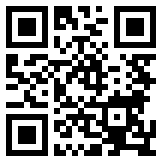 领队姓名性    别职    务民    族联 系 人联系电话选手姓名及实验主题1.2.3.1.2.3.1.2.3.观摩人数（观众）